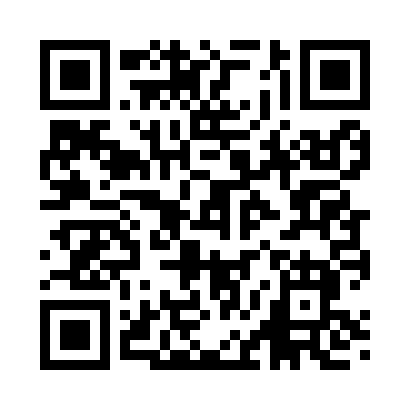 Prayer times for Old Camp, Nevada, USAMon 1 Jul 2024 - Wed 31 Jul 2024High Latitude Method: Angle Based RulePrayer Calculation Method: Islamic Society of North AmericaAsar Calculation Method: ShafiPrayer times provided by https://www.salahtimes.comDateDayFajrSunriseDhuhrAsrMaghribIsha1Mon4:035:3312:534:468:149:442Tue4:035:3312:544:468:139:433Wed4:045:3412:544:468:139:434Thu4:055:3412:544:468:139:435Fri4:065:3512:544:468:139:426Sat4:065:3612:544:478:139:427Sun4:075:3612:544:478:129:418Mon4:085:3712:554:478:129:419Tue4:095:3712:554:478:129:4010Wed4:105:3812:554:478:119:4011Thu4:105:3912:554:478:119:3912Fri4:115:3912:554:478:119:3813Sat4:125:4012:554:478:109:3814Sun4:135:4112:554:478:109:3715Mon4:145:4112:554:478:099:3616Tue4:155:4212:554:478:099:3517Wed4:165:4312:564:478:089:3518Thu4:175:4312:564:478:079:3419Fri4:185:4412:564:478:079:3320Sat4:195:4512:564:478:069:3221Sun4:205:4612:564:478:059:3122Mon4:215:4712:564:478:059:3023Tue4:225:4712:564:478:049:2924Wed4:235:4812:564:468:039:2825Thu4:245:4912:564:468:029:2726Fri4:255:5012:564:468:029:2627Sat4:275:5012:564:468:019:2428Sun4:285:5112:564:468:009:2329Mon4:295:5212:564:467:599:2230Tue4:305:5312:564:457:589:2131Wed4:315:5412:564:457:579:20